Uloga Crkve u razvoju školstva i znanostiScenarij poučavanja za rad s darovitim učenicima (preporučam za  7. i 8 razred )Ishodi učenja:OŠ KV D.8.2.Objašnjava i vrednuje utjecaj kršćanstva, osobito Katoličke crkve na hrvatsko društvo, na hrvatsku kulturu, tradiciju, umjetnost, književnost i znanost.Učenici će moćiimenovati zaslužne pojedince u Crkvi u izgradnji našega naroda na duhovnome, obrazovnome, kulturnome, gospodarskome i političkome području života i prepoznati u čemu su dali svoj doprinosobjasniti i vrednovati utjecaj kršćanstva, osobito Katoličke Crkve na hrvatsko društvo, na hrvatsku kulturu, tradiciju, umjetnost, književnost i znanost.Ključne kompetencijeDigitalna, Građanska, Kulturna svijest i izražavanjePredmetiKatolički vjeronauk, Geografija, Fizika, Glazbena kultura, Povijest, MPTRazred :8Opis aktivnostiAktivnosti u ovom scenariju usredotočuju se na kulturno naslijeđe naših redovnika i svećenika neovisno kojoj religiji pripadaju. Učenici istražuju  kulturno i znanstveno naslijeđe koje je nastalo tijekom povijesti zahvaljujući crkvenim službenicima koji su i sami često bili znanstvenici ili umjetnici ili su poticali site. Svaka grupa učenika  će odabrati jednog predstavnika u, rezultate će prikazivati na zajedničkoj Padlet ili Lino ploči, a na kraju će napraviti  kviz o znanstveniku /umjetniku u Quizizzu. Učenici će postati će svjesni uloge koju je u tijeku povijesti imala vjera u razvoju znanosti i umjetnosti.Pedagoški ciljeviPomagati učenicima da identificiraju, istraže i postaju svjesni doprinosa kršćanstva, židovstva i slama europskoj kulturi .• Kulturna svijest i izražavanje: učenici imaju priliku upoznati se sa različitostima  drugih religija, te razviti pozitivne vrijednosti i stavove, uključujući hrabrost i predanost univerzalnim vrijednostima i poštovanju drugih. • Digitalne kompetencije: Koristit će mnoge zanimljive IKT alate i na taj način razvijati digitalne kompetencije	TIJEK AKTIVNOSTI:1.OLUJA IDEJA na zadanu temu- SVEĆENICI I REDOVNICI-ZNANSTVENICI I UMJETNICI-nastavnik  traži od učenika da smisle ideje koje se mogu povezati s danim izrazom. Učenici pišu svoje ideje. ( mogući digitalni alati: https://www.mentimeter.com/loginhttps://wordart.com/createhttps://e-laboratorij.carnet.hr/tricider-razmijenimo-ideje/Ili KWL TABLICA (ZNAM-ŽELIM ZNATI-NAUČIO SAM)2. ODABIR ZNANSTVENIKA/UMJETNIKA –učenici izvlače imena znanstvenika čiji život će istraživati3. ISTRAŽIVANJE-učenici rade u skupinama. Istraži: Učenici će istražiti koji  su svećenici/redovnici u tijeku povijesti doprinijeli znanosti i  umjetnosti. (učenici rezultate istraživanja unose u e-knjige  Book Creator )https://app.bookcreator.com/sign-inUčenici ugrađuju svoje radove u Padlethttps://padlet.com/marica_celjak/jixm0erydzlcgic24. POKAŽI I RECI – učenici će drugima prezentirati svoj rad u učionici , a i snimit će video koji će pokazati svima putem Padletahttps://padlet.com/marica_celjak/jixm0erydzlcgic2/wish/21509413045. IGRA SKRIVAČA. Učenici  svoje radove pretvaraju u QR kodove. Primjer alata QR code generator online - QRfy Makes It EasyIspisuju kodove i postavljaju ih na zidove svoje učionice ili škole kako bi ih drugi učenici skenirali i učili o ovoj temi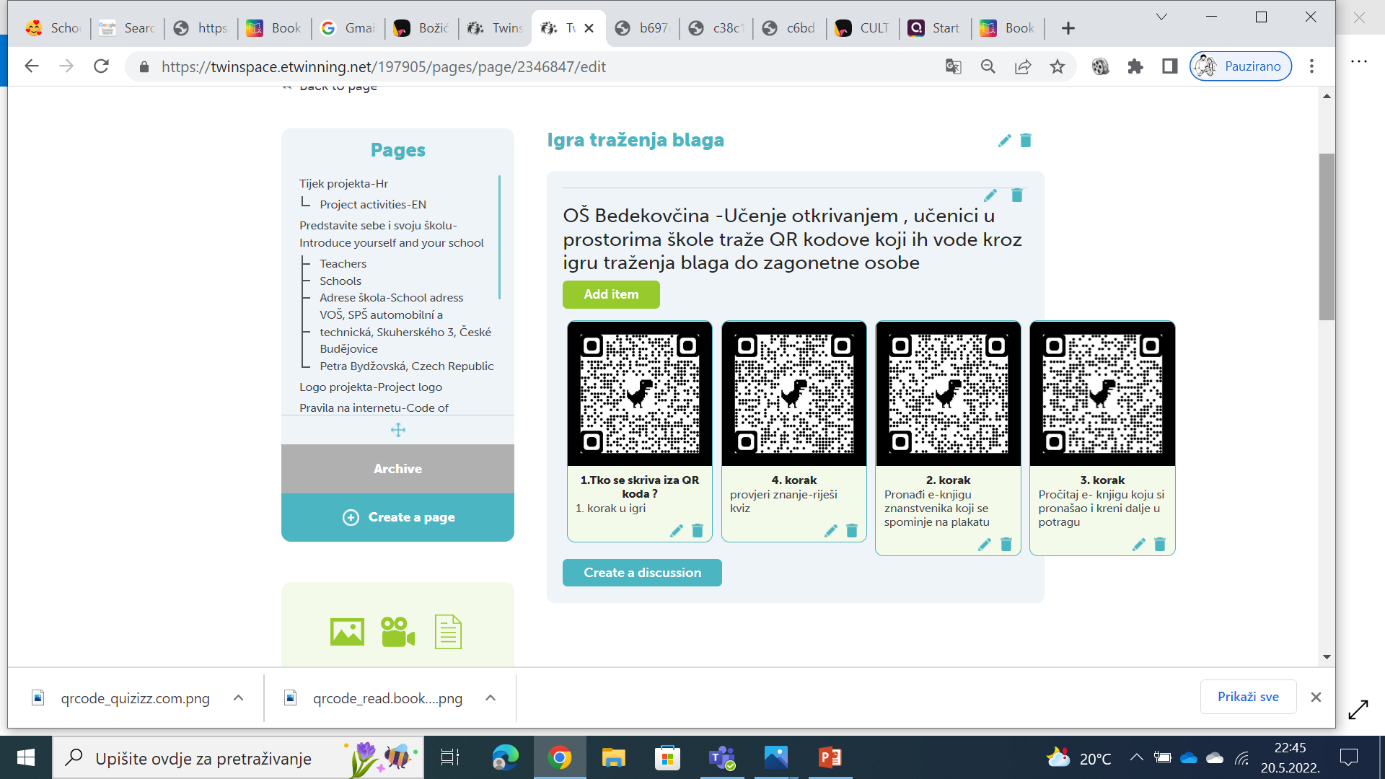 6. PROVJERA ZNANJAUčenici izrađuju kvizove u Quizizzu – također ih putem QR kodova postavljaju po školi i potiču druge na učenje i vrednovanje naučenoghttps://padlet.com/marica_celjak/jixm0erydzlcgic2/wish/2149128580-pripremila :Marica Celjak